Задача 4. Вариант по списку группы. 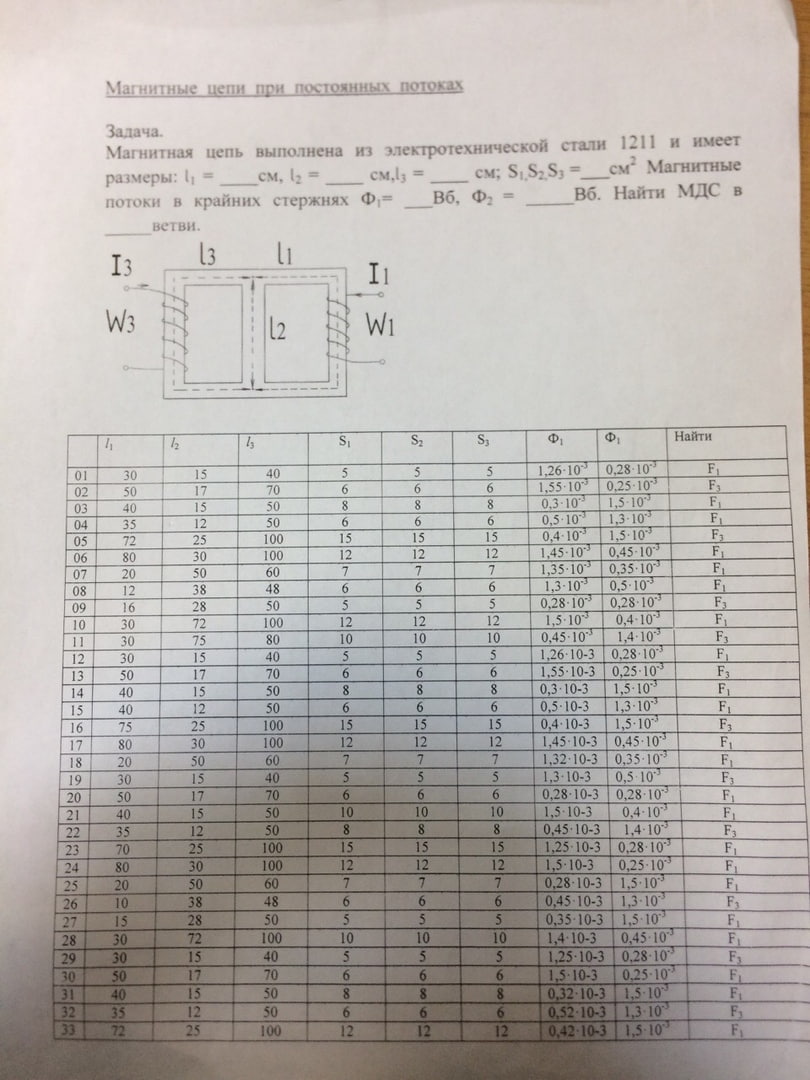 